Förderverein TSV – Kremperheide    					e.V.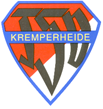 Datenschutz …Alle Daten die der Verein erhebt (Eintrittserklärung, Datenschutzerklärung und Einzugsermächtigung) bleiben in der Mitgliederverwaltung des Vereins und werden nur an Dritte weiter gegeben, wenn eine gesetzliche Verpflichtung besteht oder Sie dazu Ihre Einwilligung erteilt haben. Zugang zu Ihren Daten in der Mitgliederverwaltung haben lediglich autorisierte Personen. Eine Möglichkeit über das Internet existiert nicht.                                               Rechtsgrundlage der Datenerhebung ist zum einen Ihre Einwilligung (Art. 6 Abs. 1 a DSGVO), sowie die Vertragsgrundlage zwischen dem Mitglied/Sportler und dem Verein (Art. 6 Abs. 1 b DSGVO).                                                                                                                                       Ihre Daten werden nach einer Kündigung umgehend gelöscht, soweit keine gesetzliche  Aufbewahrungs- und Dokumentationspflichten bestehen. Ihre Betroffenenrechte: Sie haben Anspruch auf Auskunft (Artikel 15 DS-GVO) über Ihre von uns verarbeiteten personenbezogenen Daten, das Recht auf Berichtigung dieser Daten (Artikel 16 DS-GVO), sowie deren Löschung (Artikel 17 DS-GVO), ebenso wie über die Einschränkung der Verarbeitung (Artikel 18 DS-GVO). Sie haben das Recht die uns mitgeteilten Daten in einem strukturierten, gängigen und maschinenlesbaren Format zu erhalten und an einen anderen Verantwortlichen zu übermitteln (Recht auf Datenübertragbarkeit Artikel 20 DS-GVO). Sie haben das Recht, jederzeit gegen die Erhebung und Verarbeitung uns überlassener Daten, sowie die Veröffentlichung der Fotos, für die Sie uns eine Einwilligung erteilt haben, mit Wirkung für die Zukunft zu widersprechen (Art. 21 DS-GVO).Verantwortlich für die Datenerhebung und Adressat für den Widerspruch ist der Vorstand des Fördervereins, zu erreichen unter Tel.: 04821-83420 in 25569 Kremperheide, Gröngal 24 N.Weiterhin haben Sie ein Beschwerderecht (Artikel 77 DS-GVO) bei der zuständigen Datenschutzaufsichtsbehörde: Unabhängiges Landeszentrum für Datenschutz:   mail@datenschutzzentrum.de              Datenschutzerklärung:  Die oben angegebenen Datenschutzhinweise habe ich gelesen und erkläre mich durch die Eintrittserklärung mit der Speicherung meiner Daten einverstanden.                                                                                                                            Fotos von mir und/oder meinen Kindern bei Veranstaltungen können auf einer Vereinszeitschrift des Fördervereines TSV-Kremperheide e.V. erscheinen.                                    ja    Ο                     nein           Ο  ............................................................................................ Datum und Unterschrift Förderverein TSV -  Kremperheide  				          e. V.     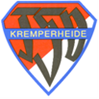 Ort, Datum				Unterschrift (bei Minderjährigen Erziehungsberechtigter) Förderverein TSV Kremperheide 					e. V.     EinzugsermächtigungGläubiger-Identifikationsnummer:   DEMandatsreferenznummer:  wird im Rahmen des Begrüßungsschreibens mitgeteilt.Ich ermächtige den Förderverein TSV Kremperheide e. V. widerruflich die zu entrichtenden Beiträge für das u. a. Mitglied bei Fälligkeit zu Lasten meines unten angegebenen Kontos einzuziehen.Bitte sorgfältig in Blockbuchstaben ausfüllen:IBAN:  BIC:  Kreditinstitut: Kontoinhaber:  Die Vereinsbeiträge betragen zurzeit monatlich: Beitrag monatlich   5,00€ Aufnahmegebühr beträgt einmalig 5,00€Die fälligen Beiträge werden halbjährlich zu Beginn bis spätesten am 3. Werktag in den Monaten Februar, August von dem uns bekannten Konto abgebucht. Bei jährlicher Zahlungsweise des Vereinsbeitrages ermäßigt sich der Jahresbeitrag um 5,00 Euro. Ort, Datum				Unterschrift (bei Minderjährigen Erziehungsberechtigter)                                Förderverein TSV Kremperheide    					e. V.    Liebe Sportlerin, lieber Sportler,wir freuen uns, dass Sie sich für den Förderverein des TSV -  Kremperheide interessieren.Der Förderverein präsentiert Ihnen eine Förderung der Sportler, Sportgeräte  und deren Halle  in Kremperheide.Teilnehmen…kann jeder, Anmelden… können Sie sich schriftlich mit nebenstehendem Aufnahmeformular. Sie erhalten vom Verein umgehend eine schriftliche Aufnahmebestätigung mit Ihrer persönlichen Mitgliedsnummer und Mandatsreferenznummer. Bei Kindern und Jugendlichen ist die Unterschrift des Erziehungsberechtigten notwendig.Kündigen… können Sie nur schriftlich. Die Kündigung ist nur mit einer Frist von 6 Wochen zum Quartalsende möglich.
Bei nachgewiesenem Wohnsitzwechsel über die Grenzen des Kreises Steinburg hinaus, haben Sie die Möglichkeit zum Ende des laufenden Quartals Ihren Austritt zu erklären.Die Kündigung muss an den Vorstand des Fördervereins gerichtet sein!Haftung… Der Verein haftet nicht für Sachen, die Mitgliedern während der Nutzung eines Vereinsangebotes abhandenkommen oder beschädigt werden. In Räumen und in der Sporthalle, die vom Verein genutzt werden, wird lediglich die Gelegenheit zum Ablegen von Sachen geboten, hingegen keine Verwahrungspflicht übernommen. Der Verein haftet seinen Mitgliedern gegenüber, auch bei grober Fahrlässigkeit seiner Mitglieder in seinem Wirkungskreis nur, soweit er durch Sportunfall- und Haftpflichtversicherung durch den Landessportverband gedeckt ist.Mit sportlichen Grüßen Ihr  Förderverein des TSV - KremperheideGeschäftsführender Vorstand des  Fördervereins TSV -Kremperheide1.Vorsitzender:		2. Vorsitzender:		 Kassenwart:	Bankverbindung:Carl-Heinz Voßberg		Gernot Alexander		Christian Weller	Volksbank Raiffeisenbank ItzehoeGröngal 24 N		Matthias-Claudius-Weg 13	Mecklenburger Weg 7	Iban:DE19 22290031 000665222025569 Kremperheide		25569 Kremperheide		 25569 Kremperheide	BIC: GENODEF1VIT04821 – 83420		0151 14751995		 04821 - 734138EintrittserklärungFamilienname:Vorname:Geburtsdatum:                                                                Eintrittsdatum:Beruf:						PLZ:                                              Wohnort:Straße Nr.: Vorwahl:                                     Telefon:füllt der Verein ausMitgliedsnummer:Mandatsreferenznummer:Beitragszahler  (bei Minderjährigen)Familienname:Vorname:Zahlungszeitraum (bitte ankreuzen)Hiermit beantrage ich die Aufnahme in den Förderverein TSV - Kremperheide und erkläre mich mit den Satzungen einverstanden.halbjährlichjährlich